MEXICO HOUSING AUTHORITY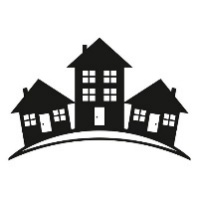 PO Box 484 – 828 Garfield Avenue – Mexico, Missouri 65265   Phone: (573) 581-2294 – Fax: (573) 581-6636 – www.mexicoha.comBoard of CommissionersHousing Authority of the City of Mexico, MissouriAGENDA REGULAR MEETINGMHA Administration Office,828 Garfield Avenue, Mexico, MO 65265Scheduled forTuesday, February 18, 2020 at 3:30pmMeeting at Community Center for this meeting1.	Call to order by Chairperson Denise Harrington	2.	Roll Call by Tammy Dreyer, Executive Director3.	Adoption of Agenda4.	Comments from the Public (limit 3 minutes per person)5.	Approval of Consent Agenda	Approval of Regular meeting minutes for:  January 21, 2020Executive Director’s Report:Financials b.	S8/PH Report c.	S8/PH Waitlistd.	Contract/Capital Fund/Modernization Projects e.	Maintenance Reports7.	Unfinished Business	Safety Policy Update	T Dreyer handed out the hard copy of the Audit for FYE 3-20198.	New Business: 	CMCA Community Needs Assessment9.	Other Business: 	Reschedule March meeting to March 24, 2020 at 3:30pm10.	Comments from Commissioner:11.	Adjournment of Open Meeting:12.	Closed Meeting Session pursuant to the revised statutes of Missouri 610.021(3) personnel matterA complete agenda packet is available for review at the MHA office during regular business hours and posted on the MHA website at: www.mexicoha.com If you wish to participate in the meeting and require specific accommodations or services related to disability, please contact MHA at (573) 581-2294 press 2 and leave a message, at least one working day prior to the meeting.